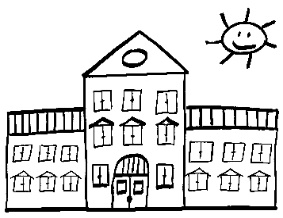 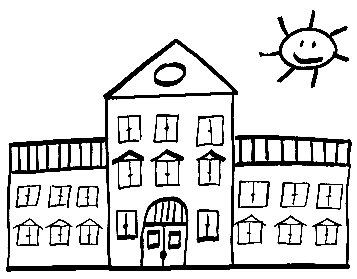 OBJEDNÁVKA  č. 128 / 2021 Dodavatel: Martin NěrgešKomořanská 2066/7Praha 12 - ModřanyIČ: 71277935Kontakt: xxxxKontaktní osoba oprávněná jednat za odběratele:            Mgr. K. Čermáková tel. xxxx			PŘEDMĚT OBJEDNÁVKYDODÁVKA PC	Objednáváme u Vás:PC HP Slim S01-pF1008nc, Core i5-10400 (6 core), 8GB DDR4 2666 (1x8GB) 512 GB SSD NVMe, UMA, WiFi+BT, Wi key+mou, Win10 – 13ksNedílnou součástí objednávky je cenová nabídka.cena dle dohody: 	                                                  cena bez DPH             170 703,00,- Kč							   cena s DPH	           	     206 550,63,- Kč  							  Termín plnění: listopad 2021V Praze 26. 10. 2021                                                                            Mgr. Karolína Čermáková      ředitelka školyVystavila: xxx    			                              xxx   správce rozpočtu